FOOD FEST 2024SEA CREATURES COME ASHORE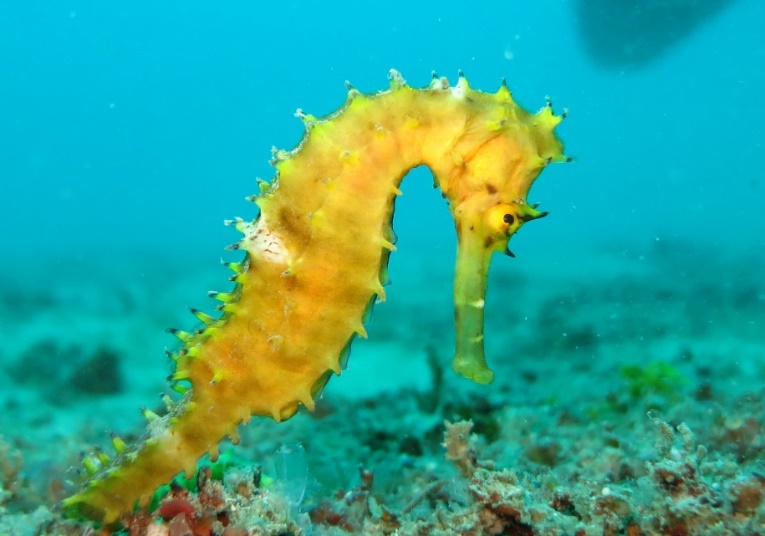 We ask that you decorate your table in a way that will showcase your favorite sea creature.  There are thousands out there! REAL OR IMAGINED Prize for top FIVE table decorations!POINT CADET PLAZABILOXI, MISSISSIPPIFRIDAY, MAY 3, 2024Contact District Food Fest Chair for more info and to register your club:                 Food Fest Chair – Kathy Springer, Edgewater RotaryEmail: kspringer@unitedway.orgREGISTER EARLY FOR THE CONFERENCE, AS REGISTRATION FEES GO UP AS WE GET CLOSER TO THE CONFERENCE.    